第六届江苏省海洋湖沼学会研究生论坛第二轮通知全省各高校和科研单位：为提高海洋湖沼学研究水平，促进研究生成长与交流，培养其较强的创新意识，搭建良好的学术交流平台，江苏省海洋湖沼学会拟于2019年11月1日在江苏淮安召开“第六届江苏省海洋湖沼学会研究生论坛”。该论坛将邀请相关领域专家进行现场点评，参会论文将汇编成论文集，并评选出优秀论文，颁发奖状及奖金以示鼓励。热烈欢迎全省各高校、科研单位的青年学子踊跃报名参加。会议组织主办：江苏省海洋湖沼学会承办：南京师范大学环境学院研究生会协办：中国科学院南京地理与湖泊研究所研究生会南京师范大学地理科学学院研究生会      河海大学港口海岸与近海工程学院研究生会南京大学地理与海洋科学学院研究生会江苏省海岸海洋资源开发与环境安全重点实验室淮阴师范学院会议主题湖泊科学海洋海岸生态环境自然与环境地理人文与地理信息系统会议征稿会议征集湖泊科学、自然与环境地理、人文与地理信息系统、海岸海洋、生态学等专业论文和学术报告，并组织出版会议论文集，欢迎各参会代表提供相关会议主题的论文，并在会议上进行报告。本次会议一律采用网上征稿形式，由各参会单位自行组织收集论文，并填好回执表（见附件），统一汇总至承办方邮箱。如稿件涉及保密内容，请提前告知以便做相应安排。征稿对象：博士生、硕士生、高年级优秀本科生。论文征集安排：2019年9月30日前，提交论文摘要（300-500字）与参会回执，请务必注明“是否报告”，如进行学术报告，邮件标题为“姓名+学校+学术报告”，报告时间为20分钟（含5分钟讨论）；如仅参与会议，邮件标题为“姓名+学校+会议论文”。2019年10月15日之前提交全文及PPT，邮件主题如上。统一投稿邮箱：nnuhuanjingyanhui@163.com会议时间和地点会议时间：2019年11月1日。会议地点：淮阴师范学院。会议费用会议注册免费，并免费提供会议材料及午餐券，会场大巴车接驳，住宿费自理。如论文推荐至核心期刊出版，版面费按相关期刊规定由作者自理。论文评选论文评审专家将从提交论文的选题、论点、论据与创新性等方面进行评审，评选出一二三等奖及若干优秀奖，并颁发荣誉证书。另，特别优秀的论文奖推荐刊登在EI/CSCD核心期刊《湖泊科学》、《南京大学学报（自然科学版）》、《河海大学学报（自然科学版）》、中国科技核心期刊《水资源保护》发表，经期刊编辑部审核后出版。联系方式联系人：方家琪  手机：18851131771联系人：张思远  手机：18156023723联系人：李丛杨  手机：18751892069通讯地址：江苏省南京市栖霞区文苑路1号邮编：210023附件：第六届江苏省海洋湖沼学会研究生论坛回执表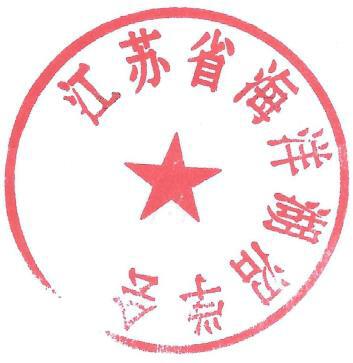 江苏省海洋湖沼学会  二○一九年九月附件：第六届江苏省海洋湖沼学会研究生论坛回执注：请将回执表于9月30日前反馈至南京师范大学环境学院投稿邮箱：nnuhuanjingyanhui@163.com姓名性别学历/学位电子邮箱手机号码所在单位通讯地址是否投稿、做报告□出席会议并作报告报告题目：                                              □仅出席会议论文题目：                                              □出席会议并作报告报告题目：                                              □仅出席会议论文题目：                                              □出席会议并作报告报告题目：                                              □仅出席会议论文题目：                                              其他事项